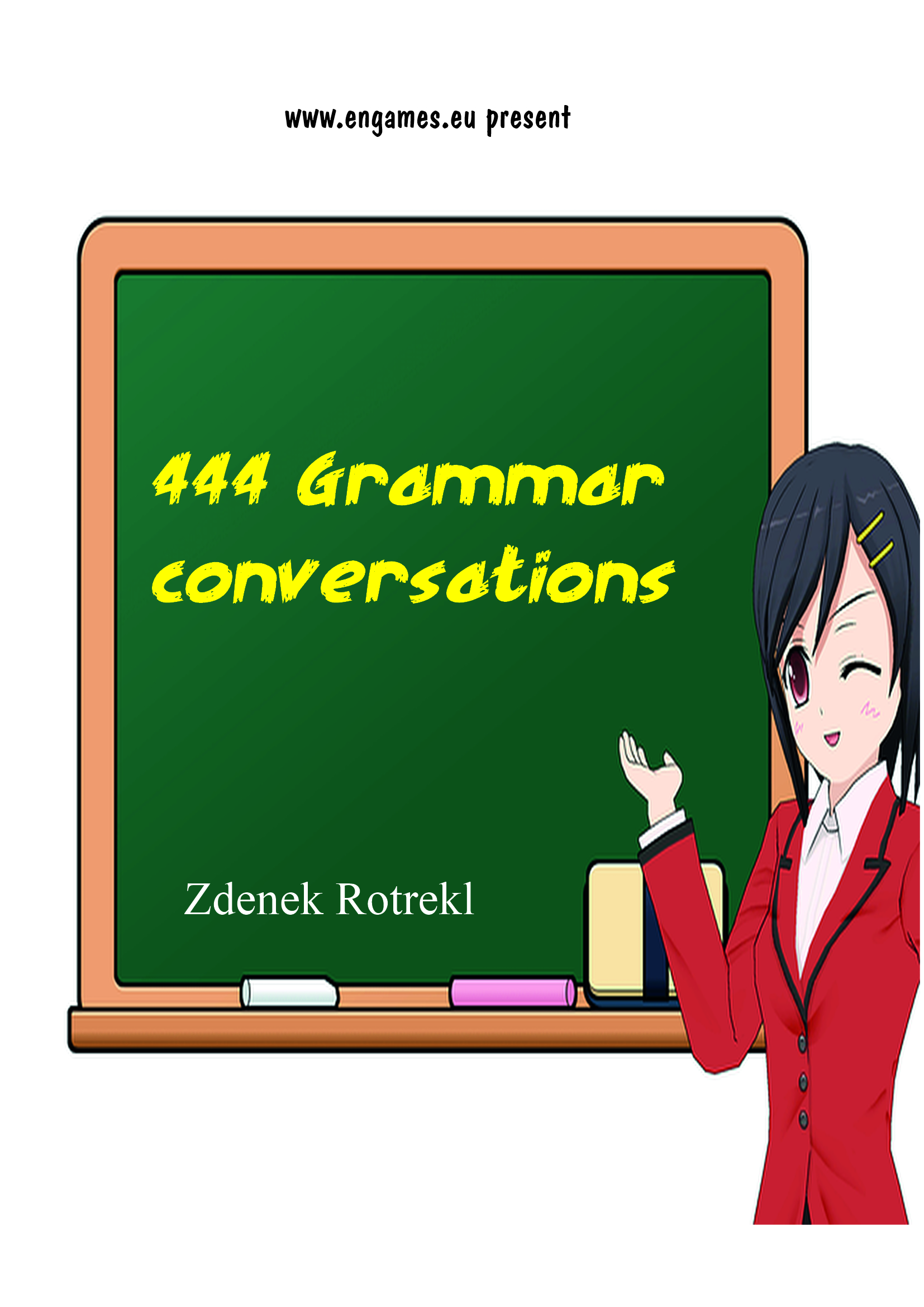 Most teachers constantly search for some speaking activities to practise grammar. To learn a grammar point, students need to understand it and then exercise it in speaking. Go to the appropriate section and copy the cues there.  You can adapt the questions and for the use in your classroom. I use the cues in the following ways:a) The simplest one is, that I print the questions for everyone and students work in pairs and read the questions and answer them.b) Write the questions just once for each pair and give the copy to one student in the pair. The student with the handout asks the questions and the other answers them. c) Print one copy for each pair and cut it in half. Each student asks their questions and answers the questions their partner asks.d) My favorite activity is called Clock speaking. Divide the questions into several sections and write a time instead of a number to each section. Tell the students to find a different partner for each section. Then say what time it is and students have to work with the partner they have arranged.  They ask the questions and answer them.e) Print the questions for every student and ask them to choose 5 questions they like best. Then the students work in pairs and ask and answer the questions they have selected.I hope you like this book. You can find more ESL teaching materials at our site http://www.engames.euVerb to be (19 questions)Are you at home?Are you a student?Is your father at work?Is your mother a doctor?How old are you?How do you spell your name?Where are you from?How do you say "slon" in English?What day is it today?Are you happy?When is your birthday?What does "How are you?" mean?What is your telephone number?How are you?Where are you?How old is your mother?Are you ten?Is your mother at school?Is your grandmother at home?Verb Have got (20 questions)Have you got an English book?Have you got a dictionary?What have you got in your bag?What have you got in your pocket?Have you got a pet? What pet have you got?What have you got in your pencil case?Have you got a watch?Where have you got your keys?Have you got an exercise book?Have you got a red pen?Have you got a car?Have your parents got a house?Have your parents got a car?Have you got a mobile phone?Has your mother got long hair?Has your father got blue eyes?Has your mother got fair hair?Have you got a computer?Have you got a television in your bedroom?Past Continuous (12 questions)What were you doing yesterday at 9 a.m.?Were you sleeping at 8 a.m. at the weekend?What was your mother doing when you were learning yesterday?What were you doing at 12 a.m. yesterday?What was your father doing while you were watching TV yesterday?What were you doing at 3 p.m. yesterday?What book were you reading last week?What were you doing at 6 p.m. yesterday?What was your teacher doing when you came into the classroom?What were your schoolmates doing during the break?What were you doing at 10 p.m. yesterday?What were you doing before this lesson started?Present perfect simple and past simple (50 questions)Have you ever flown in a hot air balloon? When was it? How did you feel? Would you like to do it again?Have you ever won a competition? What did you win? How did you feel? How much did you train?Have you ever driven a car? When did you do it? How far did you go? What car did you drive?Have you ever been to London? When were you there? What did see there? How long did you stay there?Have you ever drunk alcohol? Why did you drink it? What did you drink? How did you feel the next day?Have you ever eaten an octopus? What did it taste like? Did you like it? Where did you eat it?Have you ever done your homework at school? When was it? Did the teacher catch you?What was the homework?Have you ever made a cake? Was it good? Who ate it then?Have you ever got up before 4 am? Why? How did you feel? Did you go to bed early then?Have you ever lost your mobile phone? When did it happen? What did you do then? Did you find it later?Have you ever slept for more than 12 hours? When was it? Why did you sleep so long? How did you feel afterwards?Have you ever swum in a river? When was it? Where did you swim? How did you like it? Do you prefer swimming in a swimming pool?Have you ever sung in public? When was it? Where did you sing? Was it good? How many people were there?Have you ever spoken to an English person? Where did you meet him/her? How long did you speak to her?Have you ever seen a ghost? When was it? What do you think it was? Were you scared?Have you ever watched a horror movie? What movie did you watch? Were you afraid? Would you like to watch more horror movies?Have you ever killed an animal? What animal did you kill? Why did you kill it? What did you do with it then?Have you ever fallen off a bike? What happened? Did you break anything?Have you ever read anything by Shakespeare? What did you read? Did you like it?Have you ever visited another continent? Where did you go? What did you see there? How long did you stay there?Have you ever played chess? Who did you play with? Are you good at it? Do you want to play more?Have you ever cut your finger? What did you do? Did it hurt much? What did you do then?Have you ever flown by plane? Where did you fly? Did you like it? Were you scared? Have you ever brought an animal to school? What animal did you bring? Why?Have you ever come late? Where did you come late? Why did you come late?Have you ever got up at 4 a.m.? When was it? How did you feel? Why did you get up so early?Have you ever stayed up for more than 24 hours? Why? How did you feel? What did you do?Have you ever slept more than 18 hours? When did you do it? Why did you sleep so long? How did you feel then?Have you ever overslept? When did you oversleep? When did you get up? Did you go to school then?Have you ever eaten anything awful? Why did you eat it? How did you feel then?Have you ever drunk wine? Did you like it? How much wine did you drink? How did you feel then?Have you ever cooked lunch? When was it? What did you cook? Was it good? Have you ever organized a party? When was it? What did you celebrate? How many people were there? What did you do there? Have you ever broken your leg? What happened? How long did you have the plaster?Have you ever cut your finger? What did you do? Was it bad? Have you ever broken your arm? When did it happen? What did you do? Have you ever burnt your hand? When was it? What happened? What did you do then? Have you ever written a love letter? When was it? Who did you write to? Did they answer? Have you ever been on a date? When was it? Was it good? What did you do? Did you like it?Have you ever sent a Valentine card? Who did you send it to? Did the person know it was from you? Did they react?Have you ever fallen in love with someone who did not want you? What did you do? Did the person know? Have you ever watched a horror movie? What movie did you watch? Were you afraid? Would you like to watch more horror movies?Have you ever killed a mammal? What animal did you kill? Why did you kill it? What did you do with it then?Have you ever fallen off a bike? What happened? Did you break anything?Have you ever smoked cigarettes? Why did you do it? Did you like it?Have you ever ridden a motorbike? Where did you go? What bike did you ride? How did you like it?Have you ever played Counterstrike? Are you good at it? Do you want to play more?Have you played Minecraft? When did you play it? Did you like it? Will you ever play it again?Have you ever played World of Warcraft? Are you good at it? Do you want to play more? Do you like this game?Have you ever had a virus on your computer? What happened? What did you do? Did you save your computer? Do you use an antivirus?Comparatives and superlatives (14 cues)Finish the questions in any way you likeWho is the best _________?What is the worst ___________?What is better than _____________?What is worse than _______________?What is the best ________________?Who is the tallest person in your class?What is the best thing you have?What is the most interesting subject in school?What is worse: drinking alcohol or smoking?What is more expensive: a car or a house?Who is the best teacher at school?What is the longest river in the world?What is the highest mountain in the world?What is the largest continent?Adverbs of Frequency (17 cues)Do you ever get up after 9 a.m.?Do you ever have breakfast in a restaurant?Do you ever read a book in bed?Do you ever play computer games in the afternoon?Do you ever do your homework at school?Do you ever use your mobile phone at school?Do you ever go to bed after 10 p.m.?Do you ever go to school by car?Do you ever listen to music on the bus?Finish the sentences:I usually _________________________ in summer.I never __________________________ on Sundays.I usually __________________________ at the weekend.I always __________________________ in the morning.I often __________________________ in the evening.I sometimes __________________________ in winter.I usually __________________________ before I go to bed.I never __________________________ for breakfast.There is/are  (16 questions)Is there a sofa in your living room?Are there any posters in your bedroom?Are there any chairs in your kitchen?Is there a carpet in your bedroom?Is there a swimming pool near your home?Are there any shops near your home?Is there a desk in your bedroom?Are there two chairs in your bedroom?Are there any cupboards in your kitchen?Is there a shower in your bathroom?How many pictures are there in this classroom?How many shops are there in your street?How many chairs are there in your classroom?How many TVs are there in your home?How many rooms are there in your house?Is there a carpet in your bedroom?Past simple tense (50 questions)Did you get up early this morning?Did you have a shower this morning?Did your mother make breakfast for you this morning?Did your friends text you yesterday?Did you play a computer game yesterday?Did your father make dinner yesterday?Were you at school yesterday?Was it sunny yesterday?Was your mother happy yesterday?How long did you sleep last night?Where did you spend your last holiday?What did you learn yesterday?What did you do last weekend?What did you eat yesterday?What time did you get up this morning?Who did you speak to yesterday?Who did you phone yesterday?Did you go by the tram last week?What did you buy last week?When was the last time you went swimming?When was the last time you slept more than 10 hours?When was the last time you played tennis?When was the last time you listened to music?When was the last time you had a headache?When was the last time you were ill?When was the last time you lost something?Did you have a good time on your last holiday?What did you do last Saturday?When was the last time you flew by plane?How did you feel yesterday?When was the last time you went to the cinema?When was the last time you took a photo?When was the last time you sent an email?When was the last time you felt sorry?Did you sit in the classroom yesterday?When was the last time you rode a bike?Did you go to church last Sunday?Did you play with toys when you were a child?What did you have for breakfast two days ago?What did you watch on TV last night?What was the last book you read?Did your parents have a car three years ago?Did you have a mobile phone when you were six?What time did you go to bed last night?How long did you play computer games yesterday?Did you study English when you were at the kindergarten?When was the last time you drew a picture?Did you listen to the radio this morning?What did you drink for breakfast?Who did you see before you came to school?Was/Were (14 questions)Where were you yesterday?Were you happy yesterday?Was your mother at home this morning?Was your father at school yesterday?Were you tired last night?Was it hot yesterday?Were you at school on Monday?Were you sad this weekend?Where were you on Friday evening?When was your birthday?When were you born?Where were you born?Who were with you yesterday?When was your mother born?Much and many (21 questions)How much money did you spend yesterday?How many e-mails did you send yesterday?How much time did you spend on Facebook yesterday?How many presents did you get for Christmas?How much fruit did you eat yesterday?How many apples did you eat last week?How many bananas did you eat yesterday?How much water did you drink yesterday?How much Coca-cola did you drink last week?How many oranges did you eat last week?How many satsumas did you eat yesterday?How many books do you read every year?How much time do you spend learning English?How much time do you spend playing computer games?How much time do you spend working every week?How much meat do you eat every week?How many friends do you have on Facebook?How many English exercises do you do every week?How much do you want to earn in your job?How much did your mobile cost?How much time do you spend on your mobile phone?Present continuous (19 questions)Are you wearing jeans?Are you sitting?Is your teacher standing up?Are the students making noise?Are you listening to your teacher?Are you learning English?Is your mother watching TV?Is your father working?Are you using your mobile phone?Are you wearing a skirt?What are you wearing?What are you doing?Who are you talking to?What is your teacher doing?Where is your teacher standing?What are your schoolmates doing?Where are you sitting?What is your teacher wearing?Why are you learning English?Be going to (9 questions)Finish the sentences:I am going to spend more time __________________________I am going to spend less time __________________________I am going to eat more __________________________I am going to eat less __________________________I am going to learn __________________________I am going to drink less __________________________What are you going to do tomorrow?What are you going to do next holiday?Are you going to study more?Questions with the word HOW (22 questions)How far is it from your home to school?How many people are there in your class?How often do you play computer games?How long is your pen?How many friends have you got on Facebook?How much time do you spend learning English?How long is your book?How wide is your book?How deep is Death Valley?How tall are you?How tall is your father?How often do you play a sport?How tall is your father?How fast can you run 100 metres?How long can you stay underwater?How long is your classroom?How high is the classroom?How long is your book?How wide is your pencil case?How long is your desk?How wide is your desk?How many pencils have you got in your pencil case?Should (20 questions)I have a headache. What should I do?My schoolmates do not like me. What should I do?I am going on holiday to Egypt. What should I take?I am not good at English. What should I do?My grandmother is in the hospital. What should I do?It's my mother's birthday tomorrow. What should I buy her?I met a bear, and it wants to attack me. What should I do?I think I am ugly. What should I do?I am fat. What should I do?My girlfriend broke up with me. What should I do?I think my boyfriend/girlfriend is cheating on me. What should I do?I hate my job. What should I do?I am bored, and I have a lot of free time. What should I do?I want to be rich. What should I do?I lost my keys. What should I do?I love Justin Bieber. What should I do?I am tired. What should I do?I am hungry. What should I do?I have no money. What should I do?I want to help the environment.  What should I do?First conditional (22 questions)What will you do if it rains tomorrow?What will happen if you do not hurry now?What will you do if you lose your pen?What will you do if you fail your test?What will you do if it is hot tomorrow?What will you do if you are hungry?What will you do if you learn to speak English well?What will you do if someone steals your mobile phone?What will you do if you have a car accident?What will you do if you have more free time this week?What will happen if you do not study hard?What will happen if you miss your English classes?What will happen if you drink too much alcohol?What will happen if you smoke?What will happen if you take drugs?What will happen if you are late for work?What will you do if you miss your bus?What will happen if you don't do what your parents tell you?How will you feel if you drink too much coffee?What will you do when you get older?What will you do if you feel too tired?What will you do if you need some money?Used to (22 questions)Did you use to smoke when you were younger?What sports did you use to play?Where did you use to spend a lot of time when you were younger?Who did you use to be your best friend in the kindergarten?What TV programmes did you use to watch?What games did you use to play as a child?What PC games did you use to play but don'tanymore? Did you use to learn more when you were younger?Did you use to have a mobile phone when you were a child?What used to be your favourite meal?What did you use to wear when you were younger?Who used to be your hero?Where did you use to spend your holiday?What did you use to like when you were younger?What did you use to be afraid of?What did you use to dream of?Where did you use to live?Which school did you use to go?What used to be your favourite toy?Did your parents use to read fairy tales to you?How much time did you use to spend outside when you were a child?Which household chores did you use to do when you were a child?Can (24 questions)How fast can you run 100 metres?What can you cook?How long can you stay up?Can you go to a disco?Can you sing well?What instruments can you play?Can you speak English?How many languages can you speak?Can you play chess?What computer games can you play really well?What can you do really well?Wha can you do badly?Can you ski?Can you swim?Can you skate?Can you draw?Can you drive?Can you send MMS?Who can you sing really well in your class?Who can you run really fast in your class?Can you dance?Can you ride a horse?Can you spell your name?Can you remember theses words: book, sing play day, speak, four, sleep.Verb like (23 questions)What do you like doing?Where would you like to live?What do you like reading?Do you like snakes?Which animals do you dislike?What would you like  to buyWhat would you like to do in the future?Which countries would you like to visit?What programmes do you like watching on TV?What do you like watching on Youtube?What car would you like to drive?What film would you like to see?What music do you like?Which famous person would you like to meet?Do you like sweets?What ice cream flavour do you like?Would you like to have a lot of money?What would you like to change in your English lessons?Which food do you like?What kind of people do you dislike?Where would you like to spend your holiday?What would you like to try?What do you like about your parents?Second conditional (23 questions)If you were really rich, what would you buy?If you could change one thing, what would you change?If you had just one day to live, what would you do?If you were ten years younger, what would you do?If the internet stopped, what would you do?What would you do, if you saw a snake?If you could study anywhere in the world, where would it be?What would you change, if you could change your appearance?If you could do any job, what would you do? If you could speak to God, what would you ask him?If you lived again, what would you do differently?If you could live in another century, which century would you choose?If you could be somewhere else now, where would you be?If you could speak to someone famous, who would you speak to?If you had $1,000,000 what would you do with it?What would you do, if you saw UFO?If you could fly to another planet, which planet would you go to?If you could learn one thing right now, what would you like to learn?If you had no money, what would you do? What would you do if you were on a deserted island?What would you do if you got lost in the middle of woods?If you had just $1, what would you do with it?If you could help the poor, what would you do? Will - future tense (20 cues)Finish the sentences:My husband/wife will be...In the future, I will work as a ....I will study ....I will have ..... children.I will earn ... in my future job.I will live ....My children will ....I will go to ... on holiday.In 2025, people will ...I will drive ...I will try ...I will have ...I won 't try ....I won't be ...My wife/husband won't ...I won't ....In 10 years time, my friends will ...In 10 years time, my schoolmates will ...My parents will...I will get married when I am ....Must (17 questions)What must you do every day?How long must you study every week?Why must we protect the environment?How much must people earn to survive in your country?What must you never do?What must you do at school?What must you not tell your teachers?Where mustn't  you go?What must you do on the roads?Must you work?What time must you go to bed?When must you get up?Why must you learn a lot?What must you know to speak English fluently?What must we do to stop the global warming?What must you take to school?What must you do at the airport?Present simpleWhere do you live?What do you do?What do you do at the weekend?What food do you like?When do you get up?What music do you like?What do you do after school?What does your mother do?What does your father do?When do you go to bed?What do you do on your mobile phone?What do you want to do on holiday?Do you like English?What sports do you play?Do you like English?What do you do with your parents?Passive voiceWhen were you born?Where were you born?What has been done in your town in the last year?When was the last time you were told a secret?What has been the best film that has been made?When was the last time you were irritated? What was done to you? 